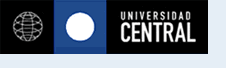       Facultad de Ciencias Jurídicas y Sociales               Universidad Central de Chile  REGIMEN DIURNO SEDE SANTIAGOCONTROLES Y EXAMENES 1er. NIVEL, PRIMER SEMESTRE 2012-01.REGIMEN DIURNO SEDE SANTIAGOCONTROLES Y EXAMENES  2° NIVEL, PRIMER SEMESTRE 2012-01.REGIMEN DIURNO SEDE SANTIAGOCONTROLES Y EXAMENES  3° NIVEL, PRIMER SEMESTRE 2012-01.REGIMEN DIURNO SEDE SANTIAGOCONTROLES Y EXAMENES 4° NIVEL, PRIMER SEMESTRE 2012-01.REGIMEN DIURNO SEDE SANTIAGOCONTROLES Y EXAMENES 5° NIVEL, PRIMER SEMESTRE 2012-01.REGIMEN DIURNO SEDE SANTIAGOCONTROLES Y EXAMENES 6° NIVEL, PRIMER SEMESTRE 2012-01.REGIMEN DIURNO SEDE SANTIAGOCONTROLES Y EXAMENES 7° NIVEL, PRIMER SEMESTRE 2012-01.REGIMEN DIURNO SEDE SANTIAGOCONTROLES Y EXAMENES 8° NIVEL, PRIMER SEMESTRE 2012-01.REGIMEN DIURNO SEDE SANTIAGOCONTROLES Y EXAMENES 9° NIVEL, PRIMER SEMESTRE 2011-01.REGIMEN DIURNO SEDE SANTIAGOCONTROLES Y EXAMENES 10° NIVEL, PRIMER SEMESTRE 2012-01.EXAMENES PERIODO ACADEMICO 2012-01EXAMENES PERIODO ACADEMICO 2012-01TEMP. ORDINARIATEMPORADA EXTRAORDINARIAINTRODUCCIÓN AL         DERECHOCIVIL4 DE JULIO30 JULIO HISTORIA Dº12 JULIO 1 AGOSTO  D° ECONÓMICO I18 JULIO 4 AGOSTO D° ROMANO25 JULIO 7 AGOSTOEXAMENES PERIODO ACADEMICO 2012-01EXAMENES PERIODO ACADEMICO 2012-01TEMP. ORDINARIATEMPORADAEXTRAORDINARIAD° CIVIL I3 JULIO30 JULIO D° PROCESAL I9 JULIO 1 AGOSTOD° ECONÓMICO II19 JULIO 3 AGOSTOD° POLITICO24 JULIO 6 AGOSTOEXAMENES PERIODO ACADEMICO 2012-01EXAMENES PERIODO ACADEMICO 2012-01TEMP. ORDINARIATEMPORADA EXTRAORDINARIAD° CIVIL II5 JULIO27JULIO D° PROCESAL II10 JULIO 2 AGOSTOINTERNACIONAL PÚBLICO 17 JULIO 8 AGOSTO HISTORIA CONSTITUCIONAL24 JULIO 6 AGOSTOEXAMENES PERIODO ACADEMICO 2012-01EXAMENES PERIODO ACADEMICO 2012-01TEMP. ORDINARIATEMPORADA EXTRAORDINARIAD° CIVIL III4 JULIO  5 DE JULIO SECCIÓN PROFESOR ÓSCAR HERRERA28  JULIO D° PROCESAL III10 JULIO1 AGOSTOPENAL I17 JULIO 7 AGOSTOCONSTIT. I25 JULIO 3 AGOSTOEXAMENES PERIODO ACADEMICO 2012-01EXAMENES PERIODO ACADEMICO 2012-01TEMP. ORDINARIATEMPORADA EXTRAORDINARIAD° CIVIL IV6 JULIO27 JULIO D° PROCESAL IV11 JULIO 2 AGOSTOPENAL II18 JULIO 8 AGOSTOCONSTIT. II24 JULIO 6 AGOSTOEXAMENES PERIODO ACADEMICO 2012-01EXAMENES PERIODO ACADEMICO 2012-01TEMP. ORDINARIATEMPORADA EXTRAORDINARIAD  CIVIL V 5 JULIO 27 JULIO D° PROCESAL V10 JULIO1 AGOSTOPENAL III17 JULIO 8 AGOSTOADMINISTRATIVO24 JULIO 6 AGOSTOEXAMENES PERIODO ACADEMICO 2012-01EXAMENES PERIODO ACADEMICO 2012-01D° CIVIL  VI6 JULIO 30  JULIO D° PROCESAL VI12 JULIO1 AGOSTO ECONÓMICO III24 JULIO 6 AGOSTODERECHO DEL TRABAJO 19 JULIO3 AGOSTODERECHO COMERCIAL28 JULIO 8 AGOSTO EXAMENES PERIODO ACADEMICO 2012-01EXAMENES PERIODO ACADEMICO 2012-01TEMP. ORDINARIATEMPORADA EXTRAORDINARIA D° CIVIL VII17 JULIO30 JULIODº TRIBUTARIO13 JULIO 3 AGOSTO Dº SEGURIDAD SOCIAL21 JULIO 6 AGOSTO Dº  SOCIEDADES26 JULIO 8 AGOSTO EXAMENES PERIODO ACADEMICO 2012-01EXAMENES PERIODO ACADEMICO 2012-01TEMP. ORDINARIATEMPORADA EXTRAORDINARIASEMINARIO INTEGRATIVO I4 JULIO31 JULIO CLÍNICA JURÍDICA I10 JULIO 2 AGOSTOSEMINARIO TESIS 17 JULIO6 AGOSTOEXAMENES PERIODO ACADEMICO 2012-01EXAMENES PERIODO ACADEMICO 2012-01TEMP. ORDINARIATEMPORADA EXTRAORDINARIASEMINARIO INTEGRATIVO II4 JULIO 31 JULIO CLÍNICA JURÍDICA II10 JULIO 2 AGOSTO FUND. FILOSOFICOS DEL DERECHO 18 JULIO 6 AGOSTO